MARSZAŁEK WOJEWÓDZTWA PODKARPACKIEGO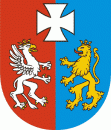 OS-I.726.15.2017.AW						     Rzeszów, 2023-11-21OBWIESZCZENIEMarszałek Województwa Podkarpackiego działając na podstawie art. 49 ustawy z dnia 14 czerwca 1960 r. Kodeks postępowania administracyjnego 
(Dz.  U. z  2023 r. poz. 775 ze zm.) oraz art. 362 ust. 1 pkt 1) ustawy z dnia 27 kwietnia 2001 r. Prawo ochrony środowiska (Dz.U. 2022 r. poz. 2556 ze zm.) w związku 
z  prowadzonym z  urzędu postępowaniem administracyjnym w przedmiocie nałożenia na Generalnego Dyrektora Dróg Krajowych i Autostrad, ul. Wronia 53, 
00-874 Warszawa, reprezentowanego przez Dyrektora Dróg Krajowych i Autostrad Oddział w Rzeszowie, ul Legionów 20, 39-959 Rzeszów, zarządzającego autostradą A4 na odcinku Rzeszów „węzeł Wschodni” – Jarosław „węzeł Wierzbna” od km 581+263,44 do km 622+463,44, obowiązku ograniczenia negatywnego oddziaływania na środowiskozawiadamiaże Marszałek Województwa Podkarpackiego w drodze postanowienia z dnia 
21 listopada 2023 r., znak: OS-I.726.15.2017.AW dopuścił z urzędu zgromadzone dokumenty, jako dowód w sprawie. Treść postanowienia stanowi załącznik do przedmiotowego obwieszczenia.Termin publicznego obwieszczenia: 22 listopada 2023 r. – 5 grudnia 2023 r.Załącznik: Postanowienie Marszałka Województwa Podkarpackiego z dnia 21 listopada 2023 r., 
znak: OS-I.726.15.2017.AW. Z up. MARSZAŁKA WOJEWÓDZTWA DYREKTOR DEPARTAMENTUOCHRONY ŚRODOWISKA                                                                                                                                                                                                                                                                        Rozdzielnik: 1. Tablica ogłoszeń UMWP (al. Cieplińskiego 4) 2. Tablica ogłoszeń UMWP (ul. Lubelska 4) 3. BIP UMWP 4. Wójt Gminy Białobrzegi, 37-114 Białobrzegi 4 5. Wójt Gminy Czarna, 37-125 Czarna 260 6. Wójt Gminy Przeworsk, ul. Bernardyńska 1a, 37-200 Przeworsk 7. Wójt Gminy Tryńcza, 37-204 Tryńcza 127 8. Wójt Gminy Trzebownisko, 36-001 Trzebownisko 976 9. OS-I. a/a 